Місцеві вибори25 жовтня 2020 рокуЖИТОМИРСЬКА РАЙОННА ТЕРИТОРІАЛЬНА ВИБОРЧА КОМІСІЯ ЖИТОМИРСЬКОГО РАЙОНУ ЖИТОМИРСЬКОЇ ОБЛАСТІ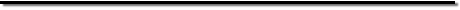 Відповідно до Постанови Центральної виборчої комісії від 2 жовтня 2020 року № 330 Житомирська районна територіальна виборча комісія Житомирської області  повідомляє:Кількість виборчих бюлетенів, виготовлених для кожного територіального виборчого округу, загалом становить 484114. «23» жовтня 2020 рокум. Житомир 